1) Предмет морфологии. Основные понятия морфы: Понятие о грамматическом значении, грамматической форме и грамматической категории. Средства и способы выражения грамматических значений в русском языке.Морфология (от греч.morphē ‘форма’ и logos ‘слово, учение’) – раздел языкознания, изучающий грамматические формы и грамматические значения частей речи. Это наука, изучающая грамматические св-ва слов; о частях речи и словоизменении.Грамматическое значение слова – это абстрактное языковое значение, выраженное формальными грамматическими средствами. Грамматические значения характеризуют большие классы слов и выражаются не основой слова, а особыми формальными показателями (например, окончаниями, некоторыми суффиксами и др.). Слово обычно имеет несколько грамматических значений. Категориальное грамматическое значение – самое общее и важное: значения предметности у имени существительного, признака у имени прилагательного и т.д. Частные грамматические значения дополняют и конкретизируют категориальные: значения одушевленности/неодушевленности, рода,  числа и падежа имени существительного и др.Формальные грамматические средства бывают двух типов: парадигматические и синтагматические. Парадигма слова – это совокупность всех грамматических разновидностей (словоформ) данного слова. Способность слова образовывать парадигму называется словоизменением. У некоторых слов словоизменение отсутствует: они всегда выступают в одном и том же виде (на пример, деепричастия). У таких слов нулевая парадигма.Словоформысинтетические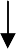 состоят	из	основы	слова	и словоизменительных аффиксов:окончаний (флексий): бел-ыйформообразующих суффиксов: взя-л-ианалитическиесостоят из самостоятельного слова и вспомогательного слова (частицы, глагола- связки и др.): будешь плавать, самый свежий, пусть скажет, сделал быОкончания, формообразующие суффиксы и вспомогательные слова относятся к парадигматическим средствам выражения грамматического значения слова, т.к. они участвуют в образовании парадигмы слова. Дополнительные средства выражения грамматического значения:чередования фонем в основе: любишь – люблю (б//бл), пёс – пса («беглая» гласная);наращение, усечение или чередование суффиксов в основе: сын – сыновья, рисовать - рисую;супплетивизм (чередование корней): ребёнок – дети, брать – взять;ударение: трава◻ – тра◻вы – травы◻.Синтагматически грамматические значения слов выражаются словосочетании. Например, значение рода несклоняемых существительных выражается через окончания согласующихся с ними прилагательных: широкая авеню, чёрный кофе. В качестве синтагматического способа выражения грамматического значения может выступать порядок слов в предложении; ср. разные падежные значении у слов мать, дочь в предложениях Мать (И.п.) любит дочь (В.п.); Дочь (И.п.) любит мать (В.п.).Грамматическая категория – это совокупность однородных грамматических значений. Например, значения отдельных падежей объединяются в категорию падежа, отдельных форм времени в категорию времени. В категории объединяются грамматическая семантика и формальные средства ее выражения. Явление не считается категорией, если в нем не противопоставлены два плана: смысловой и формальный. Например,морфологической категорией не являются противопоставления имен собственных нарицательным (нет формального выражения) или глагольных спряжений (окончания I и II спряжений не выражают смысловых различий).Лексико-грамматический разряд – подкласс (подтип) слов данной части речи, обладающий лексическими и грамматическими особенностями.2) Грамматическая категория. Проблема выделения частей речи.Грамматическая категория - системное противопоставление всех однородных грамматических значений, выражаемых грамматическими формальными средствами.Грамматические  категорииморфологические                    синтаксическиелексико-грамматические: грамматические	классы слов, противопоставленных по	грамматическим свойствам		(род		имени существительного и др.)словоизменительные: основанные		на		проти- вопоставлении		разных словоформ	одного			слова (категория лица глагола и др.)Основной морфологической категорией является категория частей речи. Все остальные категории выделяются в рамках частей речи и являются частными морфологическими категориями.Принципы классификации частей речи. Система частей речи в русском языке.Части речи – это лексико-грамматические классы слов, имеющих:одно и то же обобщённое грамматическое значение;одинаковый набор морфологических признаков;одни и те же синтаксические признаки.Слова, относящиеся к одной части речи, имеют и сходные словообразовательными свойствами.Отнесение слова к определённой части речи осуществляется по совокупности признаков, но не всегда слово обладает всеми признаками, типичными для данной части речи (например, не все существительные обозначают предмет в буквальном смысле, изменяются по числам и падежам).Части речисамостоятельные(знаменательные)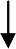 служебные	модальные	междометияобозначают предметы, признаки, количества, процессы, состояния:имя существительное,имя прилагательное,имя числительное,местоимение,глагол,категория состояния,наречиеназывают отношения, существующие между явлениями действительности:частицы,предлоги,союзывыражают субъективное отношение говорящего к тому, о чём говорится; в предложении являются вводными элементамивыражают, но не называют эмоции говорящегоНекоторые слова не укладываются в традиционную классификацию: вводные слова типа во-первых, следовательно, слова-предложения да, нет.Все слова русского языка можно разделить на междометия и немеждометныеслова.Междометия – это неизменяемые слова, обозначающие 1) эмоции (ах, увы, чертпобери), 2) волеизъявления (стоп, баста), 3) формулы речевого общения (спасибо,  привет).  Особенность  междометий  заключается  в  том,  что  они  не  вступают  с другими словами в предложении ни в какие синтаксические связи, всегда обособлены интонационно и пунктуационно.Немеждометные слова можно разделить на самостоятельные и служебные.Служебные слова неизменяемы и служат для передачи формально-смысловых отношений между самостоятельными словами: предлоги (к, после, в течение), союзы (и,  как будто, несмотря на то что), частицы (именно, только, вовсе не).Самостоятельные слова могут выступать в речи без служебных, а служебные без самостоятельных формировать предложение не могут.Самостоятельные слова могут быть разделены на знаменательные и местоименные. Знаменательные слова называют предметы, признаки, действия, отношения, количество, а местоименные слова указывают на предметы, признаки, действия, отношения, количество, не называя их и являясь заместителями знаменательных слов в предложении (ср.: стол – он, удобный – такой, пять – столько). Местоименные слова формируют отдельную часть речи – местоимение.Знаменательные слова разделяются на части речи на основании лексико- грамматического принципа: имя существительное, имя прилагательное, имя числительное наречие, глагол (включая особые неспрягаемые формы – причастие и деепричастие), слово категории состояния.3) Имя существительное. Семантико(Лексико)-грамматические разряды существительных: конкретные и неконкретные (вещественные, собирательные, отвлеченные), нарицательные и собственные; одушевленные и неодушевленные.ГРАММАТИЧЕСКИЕ разряды: Категория рода имен существительных. Категория числа имен существительных. Существительные singularia tantum. Существительные pluralia tantum. Категория падежа. Основные значения падежей. Склонение имен существительных.Имя существительное – это часть речи, обозначающая предмет и выражающая категориальное значение предметности в частных грамматических категориях одушевленности/ неодушевленности, рода, числа и падежа.Это часть речи, характеризующаяся: 1) значением предметности; 2) наличием категории рода, числа, падежа, одушевленности/неодушевленности; 3) способностью в предложении быть подлежащим и дополнением, а также определяться прилагательными.Имена существительные называют конкретные предметы (карандаш, книга), их составные части (крышка, дно), живых существ (человек, лиса, Маша), действия и состояния в отвлечении от их производителей (ходьба, болезнь), свойства и количества в отвлечении от их носителей (долгота, праздность), т.е. к существительным относятся слова с обобщенно-предметным значением, отвечающие на вопросы кто? что?Для словообразования существительных характерны суффиксы -тель, -щик, -ник, - ниj(е), -muj(e), -ость, -ств(о) и др.Значение предмета может заключаться в корне (дом, скамья, книга, перо и т.п.).Предметность связана с грамматической оформленностью слова:формы словоизменения,суффиксы (и другие словообразовательные признаки),синтаксические позиции подлежащего и дополнения,синтаксические связи.Лексико-грамматические группы имен существительныхИмена существительные разделяются на следующие лексико-грамматическиегруппы: собственные (онимы) (названия единичных предметов, выделяют их из ряда однородных. Изучает ономастика) и нарицательные (апеллятивы) (обозначают обобщенные наименования предметов);личные (имена людей типа человек, учитель, блондинка) и неличные (предметные, сингулятивы, событийные);одушевлённые и неодушевлённыеконкретные и отвлечённыевещественныесобирательныеСобственные имена существительные – это слова, называющие единичные предметы, выделенные из ряда однородных. К собственным относятся фамилии имена, отчества людей, клички, названия географических объектов, административно- территориальных единиц, печатных изданий и др.: Эльбрус, Михалков, Никитична, Подмосковье, Венера, «Лиза» и др. Иногда имена собственные могут стать условным обозначением целого класса однородных предметов: … Что может собственных Платонов и быстрых разумом Невтонов российская земля рождать (М.Л.), а имена нарицательные стать названиями единичных предметов: озеро Орешек.Обычно имена собственные употребляются в форме какого-то одного числа: София, Петербург, Гагры, Саяны, но иногда некоторые из них могут употребляться и в другом числе: Петровы, две Маши. Для большинства имен нарицательных характерно изменение по числам: стол – столы, комар – комары, но имена нарицательные могут и не иметь одной формы числа: ножницы, брюки, какао и др.Онимизация – переход имени нарицательного в собственное, например:деревня Верёвка, фамилия Верёвка; телепередача «Что, где, когда?» Деонимизация (апеллятивация) – переход имени собственного в нарицательное, например: Мы все глядим в Наполеоны (Пушк.);/держиморда, донкихот, донжуан Грамматическое отличие собственных от нарицательных:большинство нарицательных изменяются по числам (лес - лесa, гора – гoры) ИС, как правило, употребляются в форме какого-то одного числа – единственного (Москва, Азия) или множественного (Афины, Карпаты) Однако:не все нарицательные имеют обе числовые формы (молоко, студенчество - только ед. ч.; сливки, финансы только мн. ч.,от некоторых имён собственных можно образовать форму множественного числа: Обеих Наташ спрошу дополнительно. Нарицательные имена существительные – это разряд существительных, служащих обобщенными наименованиями однородных предметов и явлений. Делятся на: конкретные, отвлеченные (абстрактные), вещественные, собирательные.Конкретные существительные обозначают предметы, которые существуют в виде отдельных экземпляров или особей. Они могут подвергаться счету: дом (один, два, три... дома). Сочетаются с количественными числительными и изменяются по числам (дом - дома, корова - коровы) - основные признаки конкретных существительных. Также в них входят pluralia tantum (ножницы, брюки); singularia tantum (вселенная, солнце, небосвод). Они не изменяются по числам.В составе конкретных существительных особую группу образуют единичные существительные. Они обозначают один экземпляр чего-либо, выделенный из однородных предметов: крестьянин (ср. крестьянство), студент (ср. студенчество), тряпка (ср. тряпье), лист (ср. листва). Здесь единичность выражена в противопоставлении этих существительных собирательным существительным. Единичность выражается также при помощи специальных суффиксов -ин(а), -инк(а): соломина, жемчужина, росинка, пушинка, снежинка.Отвлеченные (абстрактные) существительные обозначают абстрактные понятия - свойства, качества, а также действия и состояния: храбрость, новизна, желтизна, почет, борьба, чтение, радость и т.п. Значение отвлеченных существительных не допускает представления о счете. Они употребляются только в единственном числе. (Иногда - только мн. ч. хлопоты)Формы множественного числа образуются только в тех случаях, когда они обозначают конкретные проявления отвлеченных качеств и действий. Ср.: чувство радости и маленькие радости, радости жизни (события, вызывающие радость); красота девушки и красоты природы (красивые места); чтение книги и педагогические чтения. В конкретных значениях абстрактные существительные сочетаются с количественными числительными, например: Теперь у нас были три заботы: первая - найти воду, вторая - найти топливо и третья - найти защиту от ветра (Арсеньев).В основных своих значениях отвлеченные существительные, как правило, не сочетаются с количественными определителями. Однако некоторые из них могут определяться при помощи неопределенно-количественных слов (мало радости, капельку терпения, много внимания, много бед натворил, немало глупостей сказал).Отвлеченные существительные образуются при помощи суффиксов -ость(-есть), -к(а), -от(а), -изн(а), -ев(а), -ин(а), -ениj, -тиj, -отн(я), -ств(о), -изм, -ациj(а) и др., например: выносливость, заточка, темнота, новизна, синева, низина, разоружение, развитие, толкотня, упорство, гуманизм, инфляция.Вещественные существительные обозначают однородные по составу вещества, материалы, которые делятся на части, сохраняющие свойства целого, и которые можно измерять (но не считать): тесто, глина, железо, молоко, сметана, курятина и т.п.Выделяются тематические группы слов:1) названия химических элементов и их соединений (водород, марганец, сера, вода, соль);2) названия пищевых продуктов, кормов (сало, сыр, крупа, говядина, сливки, силос, сено);3) названия растений, плодов и ягод (лебеда, мох, рожь, инжир, алыча, смородина);4) названия лекарств (аспирин, кордиамин, валерьянка);5) названия различных видов сырья, материалов, тканей (нефть, шерсть, лен, хлопок, бязь).Вещественные существительные имеют отличительные грамматические свойства:1) не изменяются по числам, употребляются или только в форме единственного числа (тесто, солома, горох, силос), или только в форме множественного числа (опилки, консервы, стружки);2) могут иметь форму множественного числа, которая обозначает не множество предметов, а сорта или сплошную массу веществ: (смазочные) масла, (минеральные) воды, (лечебные) грязи, (белые и красные) глины и т.п.;3) не допускают счета, не сочетаются с количественными числительными (нельзя сказать «три муки», «четыре цемента»);4) сочетаясь со словами, выражающими меру, употребляются в форме единственного числа: (ведро) воды, (килограмм) мяса, (мало) соли в отличие от конкретных существительных, которые употребляются в форме множественного числа (ср.: (стопка) книг, (мало) гвоздей);5) в родительном падеже с количественным значением (родительный части) слова мужского рода могут иметь особое окончание -у(-ю): ложка меду, килограмм сахару, метр сатину, много луку, стаканчик чайку, купить гороху, положить чесноку.Собирательные существительные обозначают совокупность однородных предметов (лиц) как неделимое целое: молодежь, родня, мошкара, беднота, березняк, генералитет, листва и т.п.Выделяются тематические группы - слова, обозначающие совокупность:1) лиц (профессура, братва, военщина и т.п.);2) животных (мошкара, вороньё и т.п.);3) растений (ельник, ивняк и т.п.);4) предметов (аппаратура, мебель, белье, хлам, старье и т.п.).Важнейшими грамматическими признаками собирательных существительных являются:1) неизменяемость по числам, наличие у них только формы единственн. числа;2) неспособность сочетаться с количественными числительными.Формы единственного числа собирательных существительных выражают множественность в отличие от форм единственного числа конкретных существительных, которые обозначают один предмет: студенчество (ср. студент), дубняк (ср. дуб), мошкара (ср. мошка). Выражая множественность, они сближаются с формами множественного числа конкретных существительных: студенчество (ср. студенты), дубняк (ср. дубы), мошкара (ср. мошка). Однако члены таких пар не полностью совпадают по значению. Формы множественного числа студенты, дубы, мошки обозначают раздельное множество, состоящее из отдельных и самостоятельных предметов, которые поддаются счету. Собирательные существительные студенчество, дубняк, мошкара выражают неделимое множество, которое не поддается счету. Поэтому они не сочетаются с количественными числительными, но могут определяться с помощью неопределенно-количественных слов или сочетаться с дробными числительными, а также со словами, обозначающими соотношение частей и целого: (вся) родня, (бо́льшая часть) молодежи, (мало) зелени, (немало) дичи, (уйма) мелочи, (одна пятая) студенчества, (целая куча) листвы, (чемодан) белья и т. п.Большинство собирательных существительных - производные слова, образованные безаффиксным путем (зелень, мелочь, ветошь, нечисть, дичь, голь и т.п.) и с помощью суффиксов (агентура, сырье (-j-), родня, учительство, орешник, ивняк, беднота, старостат, секретариат и др.).Непроизводные собирательные существительные немногочисленны: сор, мусор, хлам, хвоя, бакалея, ботва, дрянь, знать и т.п. Лексически выражается значение собирательности и в тех случаях, когда формы единственного числа конкретных существительных употребляются в функции собирательных: С 15 июня появились молодые бекасы и дупеля, но такие стоят жары и столько комара и мошки, что охотиться нет возможности (Некрасов).Нередко к собирательным существительным относят слова типа народ, группа, взвод, полк, табун, стадо, куча, созвездие, коллектив и т.п. Эти слова не выражают собирательности. Они обозначают раздельное множество. Об этом свидетельствуют их грамматические признаки: 1) наличие формы множественного числа (народы, группы и т.п.); 2) сочетаемость их с количественными числительными (два народа, пять групп, три взвода и т.п.). Такие слова относятся к конкретным существительным.Обратите внимание! В языке, как и в реальной жизни, наряду с чётко противопоставленными явлениями существуют промежуточные, объединяющие в себе свойства двух смежных. Это положение очень важно и для понимания лексико-грамматических разрядов существительных.Можно выделить слова, совмещающие некоторые признаки двух разрядов:а) абстрактных и собственно конкретных (идея, мысль, поход, путешествие и под. обозначают отвлеченные понятия, но при этом имеют числовую парадигму, могут определяться количественными числительными и порядковыми прилагательными). Сюда же можно отнести и имена существительные с окказиональным (деривационно-коррелирующим) значением мн.ч. (типа красоты Крыма, радости жизни, доходы фермера, запахи духов);б) вещественные и собирательные (в лексических значениях слов тряпьё, хворост и под. объединяются вещественность и собирательность). Имена существительные типа тряпьё квалифицируем как собирательные с элементами вещественности (они входят в собственные тройственные ряды: тряпка – тряпки – тряпьё), а существительные типа хворост – как вещественные с добавочным значением собирательности. В современном русском языке имеется немало существительных, объединяющих признаки собирательности и вещественности; тройственный ряд у них состоит из а) конкретного существительного со значением единичности; б) конкретного субстантива в форме мн.ч.; в) имени существительного в форме ед.ч. со значением собирательности и вещественности.Последние, как правило, безаффиксны, например:бисеринка – бисеринки – бисер,виноградина – виноградины – виноград,горошина – горошины – горох,жемчужина – жемчужины – жемчуг,икринка – икринки – икра,картофелина – картофелины – картофель,крупинка – крупинки – крупа,мармеладинка – мармеладинки – мармелад,песчинка – песчинки – песок,пушинка – пушинки – пух,пылинка – пылинки – пыль,снежинка – снежинки – снег,соломинка – соломинки – солома,смородинка – смородинки – смородина.Они обозначают вещество как объединённое множество, состоящее из единичных предметов.Грамматические разряды имен существительных Категория рода, ее значение и грамматическое выражение. Это несловоизменительная синтагматически выявляемая морфологическая категория, выражающаяся в способности существительного в формах ед. ч. относиться избирательно к родовым формам согласуемой (в сказуемом – координируемой) с ним словоформы: письменный стол, большое дерево; девочка гуляла; окно открыто.Категория рода представлена как оппозиция трёх классов слов: мужского, женского или среднего рода. Все существительные в ед. ч. распределяются по родам (слова типа сани, ворота, чернила ни к какому роду не относятся). Слова общего рода не различают женский и мужской род, но исключают средний род. Морфологическая категория рода выявляется в формах ед. ч., однако она принадлежит существительному как слову в целом, во всей системе его форм. Во мн. ч. морфологически род не выражен. Значение рода не обозначается системами падежных флексий ни самих существительных, ни согласуемых с ними слов; например, им. п.: новые дома, белые облака, огромные заводы;род. п.: новых домов, серых камней, белых облаков. Род существительного определяется по критериям:морфологическийсинтаксическийсемантическийМорфологический критерий – род выражается системой склонений (парадигматический способ).У существительных с нулевой флексией в форме им. п. ед. ч.:а) типа стол, конь, музей(род. п. стол-а, кон-я, музе-я) - только муж. р.б) типа дверь, кровать(род. п. двер-и, кроват-и) - только жен. р.ОДНАКО:системы падежных флексий существительных с флексией -а(-я) в им. п. ед. ч. характеризуют как слова жен. р. (жена, карта, земля), так и слова муж. р. (юноша, мужчина, дядя);системы падежных флексий существительных с флексией -о (-о,-ё, -е) в им. п. характеризуют как слова сред. р. (окно, копьё, поле), так и слова муж.р. (подмастерье; голосище, домишко). Синтаксический критерий – род выражается системой форм согласования и координации (синтагматический, аналитический способ).Род определяется в речевой цепи за пределами существительного.Согласуемые или координируемые прилагательные, местоимения, числительные, причастия, глаголы в прошедшем времени и сослагательном наклонении выражают, уточняют или дублируют уже ясный или неясный морфологически род существительного: письменный стол, большое дерево и т. д.Семантический критерий устанавливает характер мотивации по роду в морфологической системе существительных. Реальной мотивацией обладают только, существительные, обозначающие лиц. У них грамматический род мотивирован биологическим полом лица. Такой род существительных называют реальным.  Слова папа, дядя, мисс - ложно маркированные. Существительные общего рода совмещают значения лица мужского и женского пола.Когда они выражают значение лица мужского пола, с ними согласуются прилагательные, местоимения, порядковые числительные, причастия, глаголы в мужском роде: Иван такой сластена. Наш гуляка вернулся. Употребляясь в значении лица женского пола, существительные общего рода требуют формы женского рода: Лена такая сластена. Наша гуляка вернулась.Большинство из таких существительных связано с живой разговорной речью, сохраняет оттенок фамильярности и нередко даже вульгарности.Категория общего рода располагает своей системой суффиксов: -к(а); -аг(а)/-яг(а); -ыг(а); -уг(а)/-юг(а); -х(а); -ох(а); -с(а); он(я); -ул(я); -ук(а)/-юк(а); -шк(а); -ашк(а)/-яшк(а); -ушк(а); -ишк(а) и др. При помощи этих суффиксов образуются существительные от прилагательных, глаголов, а также др. существительных, например: задавака, бедняга, торопыга, хитрюга, неумеха, плакса, тихоня, роднуля, грязнуля, злюка, замарашка, соседушка, хвастунишка и др. Часто встречаются отглагольные образования с суффиксом -л(а): подпевала, запевала,и дрСуществуют безаффиксные сущ, образующиеся на базе глагола: растрепа, рева, задира...У некоторых существительных общего рода нельзя вычленить суффиксы общего рода, так как нет однокоренных слов, в сопоставлении с которыми можно было бы вычленить суффиксы, например: неряха, прощелыга, скряга, ханжа, забияка и др.К существительным общего рода относятся также ласкательные личные имена типа Саша, Шура, которые совмещают значения названий лиц как мужского, так и женского пола. Категория числа. Грамматическое выражение категории числаЧисло — это словоизменительная категория существительных, выражающая значения единичности/множественности предметов в противопоставлении соотносительных форм единственного и множественного числа (конь — кони, поезд — поезда, окно — окна, корова — коровы).Основным средством выражения числа являются окончания существительного. Дополнительные способы выражения числовых значений:1) чередование фонем в основе (сосед — соседи, чёрт — черти);2) усечение, наращение или чередование основообразовательных суффиксов [крестьянин — крестьяне, сын — сыновья (сын-oвj-a), котёнок — котята);3) мена ударения (о́зеро — озёра, де́рево — дере́вья);4) супплетивизм при образовании числовых форм одного слова (ребёнок — дети, человек — люди).Форма числа существительного может выражаться синтагматически, в словосочетании (новый учебник — новые учебники; студент пишет — студенты пишут). Для несклоняемых существительных синтагматический способ выражения числа является единственным (красивое пальто висело — красивые пальто висели). Категория падежа. Система падежей в совр.  русском языкеПадеж — это словоизменительная категория существительных, выражающая то или иное отношение обозначаемого существительным предмета к другим предметам, действиям, признакам.Именительный падеж (основная, словарная форма имени) называется прямым падежом, остальные падежи называются косвенными.И.п. никогда не употребляется с предлогом.П.п. никогда не употребляется без предлога.Остальные падежи употребляются как с предлогами, так и без них. У каждого падежа есть свой набор предлогов.Один и тот же падеж в зависимости от контекста и от лексического значения существительного может выражать разные значения. Существует четыре основных типа падежных значений:1) субъектное — указание на производителя действия или носителя признака (Учитель работает) 2) объектное — указание на тот объект, на который направлено действие (читать книгу)3) обстоятельственное (адвербиальное) — указание на время, место, причину, образ действия, цель, меру и степень и т.п. (отдыхать на юге)4) определительное — указание на признак предмета, в том числе и предикативный (человек большого ума)Разносклоняемые и несклоняемые имена существительныеТипы склонения это разряды существительных, имеющих одинаковые падежные окончания. Тип склонения — постоянный формально-грамматический признак существительного.1 склонение:существительные муж. р. с нулевой флексией в им. п. ед. ч. (стол, конь, край, нож, шалаш, мяч, товарищ)существительные средн. р. с флексиями в им. п. ед. ч. -|о| (орфогр. -о, -ё) (окно, ружьё) и -|е| (поле, бытие).2 склонение:существительные жен. р. с флексией в им. п. ед. ч. -|а| (орфогр. -а и -я) (труба, земля, стужа, туча)существительные с той же флексией, относящиеся к муж. р. (мужчина, вельможа, старшина) и к общ. р. (сирота, обжора, плакса).слова с уменьшительным и увеличительным значением, мотивированные существительными муж.р. I скл. (братишка, зайчишка, парнишка, дедушка, мальчонка; домина);женские и мужские уменьшительные, ласкательные и пренебрежительные собственные имена: Маша, Таня; Ваня, Петя; Сашенька, Ванечка, Петруха.3 склонение:существительные жен. р. с нулевой флексией в им. п. ед. ч. и с основой на парно-мягкую согласную или на шипящую (ткань, кровать, мышь, ночь, рожь, мощь)одно слово муж. р.: путь (разносклоняемое)одиннадцать слов сред. р. на -мя: бремя, время, вымя, знамя, племя, имя, пламя, полымя (устар.), семя, стремя, темя; (разносклоняемое)слово сред. р. дитя. (разносклоняемое)4) Классифицирующие и словоизменительные категории имени существительногоКлассифицирующиеКатегория одушевленности/неодушевленности имени существительногоК одушевленным существительным относятся названия лиц и животных. Это в основном существительные мужского и женского рода. Существительные среднего рода немногочисленны: дитя, существо (в значении «живой организм»); лицо (в значении «человек»); слова на -ище (чудище, страшилище); прилагательные и причастия, образованные от существительных (животное, насекомое, млекопитающее). В качестве определяющего признака одушевленных существительных отмечается способность называемых ими «предметов» самостоятельно перемещаться, передвигаться, которой не обладают неодушевленные предметы.Такая классификация не совпадает с научным делением всего существующего в природе на живое и неживое: в науке о природе к живому относятся и растения. Не укладывается она и в рамки «бытового» понимания живого и неживого. Так, к одушевленным существительным относятся слова мертвец, покойник; (варёная) утка, (жареный) гусь; кукла; туз, козырь, валет. В разряд неодушевленных входят существительные, обозначающие совокупность живых существ (народ, толпа, взвод, стая, рой, группа и др.), а также собирательные существительные типа молодежь, крестьянство, детвора и др., обозначающие совокупность лиц.Деление существительных на одушевленные и неодушевленные строится не только на основании значения, но и на грамматических основаниях.1) Винительный падеж множественного числа у одушевленных существительных совпадает с родительным, а у неодушевленных - с именительным. вижу деревья, горы, реки, облака	вижу людей, коров, птиц, насекомыхел мандарины, апельсины		ел цыплят, раковподали (жареные) баклажаны	подали (жареных) куропаток2) В единственном числе различие между одушевленными и неодушевленными существительными последовательно выражено морфологически у слов мужского рода.сварю суп, бульон			сварю гуся, петухапровожаем пароход			провожаем другаМежду одушевленными и неодушевленными существительными колеблются названия микроорганизмов: микроб, бацилла, инфузорий, бактерия, амеба и т.п. Они имеют по две формы винительного падежа: (изучать) микробов и микробы; (рассматривать) вирусов и вирусы (в микроскоп); (уничтожать) бацилл и бациллы. В профессиональном языке такие слова обычно употребляются как одушевленные существительные, а в непрофессиональной сфере как неодушевленные.Своеобразно проявляется одушевленность/неодушевленность в словах болван, кумир, идол, истукан и др., которые переносно обозначают людей. В значении «статуя» эти слова явно тяготеют к неодушевленным, а в переносном значении лица - к одушевленным существительным. Правда, эта черта выражена непоследовательно. Ср.: Из бритья бороды он создает себе кумир (С.-Шедрин) и делать кумира из этого старого бесполезного человека (Л. Толстой).Употребляются как неодуш. сущ-ные слова тип, образ, характер, выступающие в роли названий действующих лиц худ. произв-ний: создать сильный характер; охарактеризовать отрицательные типы и положительные образы. Ср.: перечислить действующих лиц романа, героев сказки, персонажей басни.Категория рода имени существительногоРод – это лексико-грамматическая категория существительных, проявляющаяся в их способности сочетаться с определенными для каждой родовой разновидности формами согласуемых слов: моя сестра, мой брат, моё жильё. Все существительные в русском языке распределяются по родам:Некоторое сходство с существительными общего рода обладают слова типа врач, завуч, парикмахер, поскольку они могут иметь при себе формы глаголов мужского и женского рода: Завуч сказал. – Завуч сказала. Однако к литературной норме относится первый вариант.Слова, не имеющих форм единственного числа (сливки, джунгли, чернила), не охарактеризованы по роду.Грамматический род существительных выражается и в особенностях словоизменения, а также и словообразовании. Например, окончание -о/-е в форме именительного падежа единственного числа имеют существительные среднего рода (кроме слов типа заборишко, морозище - мужского рода); суффикс –ец имеют существительные мужского рода, а –иц – женского рода; к среднему роду относятся слова с суффиксами - ств(о), -нuj(e), -muj(e): студенчество, недоумение, занятие.У некоторых существительных наблюдаются колебания в роде: манжет - манжета, при этом одна из форм является просторечной, устарелой или характерной лишь для профессиональной речи: новый табель (м.р.) – петровская Табель о рангах (ж.р.).Род несклоняемых заимствованных одушевленных существительных прямо соотносится с биологическим полом называемого существа: рантье (м.р.); фрау (ж.р.). Заимствованные неодушевленные существительные, как правило, среднего рода: кашне, пальто, портмоне и др.; но кофе (м.р.), хинди, суахили (названия языков - м.р.), фейхоа (ж.р.). Род несклоняемых географических названий соотносится с родом соответствующего нарицательного существительного: Сочи (город - м.р.); Онтарио (озеро - ср.р.); Миссисипи (река – ж.р.). Род несклоняемых аббревиатур обычно соответствует роду главного слова того словосочетания, которое положено в основу аббревиатуры: ООН (организация – ж.р.), ГЭС (станция – ж.р.).СловоизменительныеКатегория числа имени существительногоЧисло – это словоизменительная категория существительных, выражающая в противопоставлении соотносительных форм единственного и множественного: душа – души, сцена - сцены, сезон - сезоны. Одни существительные изменяются по числам, то есть имеют форму единственного и множественного числа, другие не изменяются, имея только форму единственного или множественного числа.Средства выражения числа:окончания существительного: ночь - ночи;чередование фонем в основе: сестра - сёстры (с//с');усечение, наращение или чередование суффиксов в основе: горожанин – горожане, брат – братья, львёнок – львята;мена ударения: весна – вёсны;супплетивизм: человек – люди.Число несклоняемых существительных определяется синтагматическим способом:новое пальто – новые пальто.Некоторых существительные, не имеющие формы множественного числа, могут употребляться во множественном числе в научной, профессиональной речи: низкие температуры, смазочные масла.В художественном тексте используется синекдоха – троп, состоящий в употреблении единственного числа вместо множественного и наоборот: И слышно было до рассвета, как ликовал француз (М.Л.); Мы все глядим в Наполеоны (А.П.).О двойственном числе в современном русском языке напоминают:1) окончание -а в форме И.п. мн.ч. слов мужского рода бока, рога, рукава;2) окончание -и в форме И.п. мн.ч. слов среднего рода очи, плечи, уши;3) особая по характеру ударения форма Р.п. ед.ч. (счётная форма), образуемая некоторыми существительными мужского рода, когда они сочетаются с количественными числительными полтора, два, оба, три, четыре [полтора часа (ср.: половина часа), два шага (нет шага), три ряда (ср.: вдоль ряда)].Категория падежа имени существительногоПадеж – это словоизменительная категория существительных, выражающая отношение обозначаемого существительным предмета к другим предметам, действиям, признакам.Именительный падеж называется прямым падежом, остальные падежи – косвенными. Именительный падеж никогда не употребляется с предлогом, предложный падеж никогда не выступает без предлога; остальные падежи употребляются как с предлогами, так и без них. У каждого падежа есть свой набор предлогов.Типы падежных значений:субъектное  –  указание	на производителя действия или носителя признака;объектное – указание на тот объект, на который направлено действие;обстоятельственное – указание на время, место, причину, образ действия, меру и степень и т.п.;определительное – указание на признак предмета, в том числе и предикативный.5)Типы склонения имен существительных. Субстантивация. Несклоняемые сущ.Разряды существительных, имеющих одинаковые падежные окончания, называются  типами склонения (или склонениями). Склонение – постоянный признак существительного.1 склонение. В зависимости от характера основы (оканчивается на твердую или мягкую фонему) выделяются твёрдая (типа стол, зерно) и мягкая (типа корень, гений) разновидности 1 склонения.Существительные 1 скл. ед.ч. в косвенных падежах имеют следующую систему окончаний:Отличия в склонении существительных мужского и среднего рода касаются лишь форм И.п. и (отчасти) В.п.. Существительные среднего рода имеют в формах И.п. и В.п. окончание -о(-ё)/-е: село, жнивьё, поле. Слова мужского рода имеют окончание -о/-е лишь после суффиксов субъективной оценки: домишко, домище. Некоторые существительные мужского рода образуют форму Р.п. не только при помощи окончания -а/ -я, но также и присоединением окончания –у/-ю:вещественные: сахару, снегу, творогу, чаю, мёду ;слова с уменьшительными суффиксами: сахарку, табачку, чайку;отвлеченные: до блеску, порядку, убытку, юмору;слова с собирательным значением: народу, сброду и др.У некоторых существительных мужского рода форма П.п. образуется не только с окончанием –e, но и с ударным окончанием -у:конкретные существительные: на берегу, в лесу, в мозг, на шкафу;отвлеченные существительные: в бою, на пиру, на молу;вещественные существительные: в меду, в снегу и др.Существительные на -ий, -uj(e) в форме П.п. имеют окончание -и: гений - о гении, поклонение - о поклонении. Форма Т.п. от названий населенных пунктов на -ин, -ов образуется по общему правилу при помощи окончания -ом: под Бородином. При образовании формы Т.п. от русских фамилий на -ин, -ов используется окончание -ым, а от иностранных фамилий – окончание -ом: композитором Бородиным, но фильм с Чарли Чаплином.2 склонение. В зависимости от характера основы (оканчивается на твердую или мягкую фонему) выделяются твёрдая (типа страна) и мягкая (типа земля, армия) разновидности 2 склонения.Существительные 2 скл. ед.ч. в косвенных падежах имеют следующую систему окончаний:В некоторых формах происходит смягчение основ твердой разновидности склонения: страна ([на]) – о стране ([н’э]). У слов типа юноша (с основами на твердые и мягкие шипящие) характер основы при склонении не меняется, но окончания пишутся по образцу то твердой, то мягкой разновидности склонения: юношу – юноши. В форме Т.п. после шипящих и ц пишется ударное окончание -ой: душой, межой, пращой или  безударное -ей; юношей, кожей, рощей, овцой, сестрицей.У всех существительных 2 скл. возможны варианты окончания формы творительного падежа: -ой/-ей и -ою/-ею, последние широко используется в поэзии: Скрылась за рекою белая луна (С.Е.).3 склонение. Твердая и мягкая разновидности этого склонения почти не различаются (кроме форм Д.п., Т.п., П.п. мн.ч.: степям, степями, о степях, но: мышам, мышами, о мышах). Существительные 3 скл. ед.ч. в косвенных падежах имеют следующую систему окончаний:У существительных 3 скл. развита омонимия форм: совпадают формы именительного и винительного падежей – дрожь; родительного, дательного и предложного падежей – мыши. У слов бровь, кровь, даль, пыль, грудь, тень, степь, горсть и др. при помощи ударения различаются две формы предложного падежа: о кро◻ви, но в крови◻; о сте◻пи, но в степи◻. Слова мать и дочь, относящиеся к 3 скл., во всех косвенных падежах, кроме В.п., имеют суффикс –ер- в основе.Склонение имён существительных во множественном числеВ падежных окончаниях мн.ч. различия между существительными 1, 2 и 3 склонений незначительны.Сложность представляет образование и написание формы Р.п. мн.ч.В форме Р.п мн.ч.существительных 2 скл. обычно употребляется нулевое окончание: песен◻, наций◻. При этом часто появляются «беглые» гласные: весна - вёсен. У слов типа статья, шалунья в форме Р.п.мн.ч. перед й появляется «беглое» е: статей, бадей;, если в форме И.п. ударение падает на окончание (статьи◻, бадьи◻); если ударение падает на основу (колду◻ньи, шалу◻ньи), то – «беглое» и: колдуний, шалуний.У некоторых существительных форма Р.п. образуется прибавлением окончания -ей: дядей, пригоршней, распрей, саклей, тихоней, ходулей, юношей и др. У слова свеча две формы родительного падежа множественного числа: свечей и свеч. Вариантные формы родительного падежа возможны также для слов межа, простыня и др.: меж (нейтр.) и межей (разг.), простынёй (нейтр.) и простынь (разг.).Форма Р.п. мн.ч. существительных 1 скл. образуется с помощью окончаний -ов/-ев,-ей и нулевого окончания.Форма Р.п. мн.ч. существительных 3 скл. образуется с окончанием –ей: мышей.Большинство существительных 3 скл. образует форму Т.п. мн.ч. при помощи окончания -ами/-ями: ночами. Слова дверь, дочь, лошадь имеют окончания -ами/ -ями и - ми: дверями и дверьми, дочерями и дочерьми, лошадями и лошадьми, при этом основным окончанием является –ми. В устойчивых выражениях бить плетьми, лечь костьми используется форма Т.п. от слов плеть, кость только с окончанием -ми.Разносклоняемые существительные бремя, вымя, пламя, темя не имеют формы множественного числа. Остальные же слова этой группы образуют падежные формы множественного числа по образцу существительных среднего рода 2склонения: имена, имён, именам. У слов семя, стремя в форме Р.п. мн.ч. имеется суффикс -ян-: семян, стремян.СубстантивацияНесклоняемые существительныеК разряду несклоняемых существительных относятся: 1) многие иноязычные слова (пальто, рагу, такси), в том числе и имена собственные: Гете, Гарибальди, Шоу. Осло, Токио. Хельсинки, Перу, Чили, Душанбе, 2) многочисленные аббревиатуры (МАДИ, ЦДРИ, ООН, МТС), сложносокращенные слова типа завкафедрой, помдиректора, 3) фами лии на -ых1-их, -аго1-яго, -ово (Черных, Долгих, Красных. Дурново), 4) женские имена и фамилии на согласный (Элен, Элизабет, Гинзбург, Ирина Волк, Зегерс), 5) украинские по происхождению фамилии на -ко (Ляшко, Франко), 6) обнаруживают тенденцию к утрате падежа наименования мест на -oвo-ево, -ино-ыно (от Тушино, до Шереметьево), Отдельную группу несклоняемых слов образуют сложные слова типа полвторого, полтретьего, полчетвертого полдвенадцатого. Эти слова обозначают время суток и употребляются в разговорном языке. В отличие от слов типа полдома, полпути они не изменяются по падежам. Исключение составляет позиция дательного падежа, в которой может появляться просторечная форма с аффиксом -ому: к полвторого и полвторому.В последнее время несклоняемые существительные стали объединять в так называемое нулевое склонение с омонимичными падежными формами. Думается, что выделение нулевых флексий у несклоняемых существительных не соответствует определению морфологического падежа как изменяемой формы лексемы. Неизменяемые существительные морфологического падежа не имеют. Падежные значения в них выражаются неморфемным, аналитическим, способом6) Имя прилагательное. Лексико-грамматические разряды прилагательных (качественные, относительные, порядковые, притяжательные)ЛЕКСИКО-ГРАМ.  КАТЕГОРИИ  прилагательных.Имя прилагательное – это часть речи, выражающая общекатегориальное значение признака предмета в форме грамматической зависимости от существительного: хороший ученик, колосья стали желтее, мысль интересна и т. д.Характеризуется:обозначением признака (свойства, качества, принадлежности) предмета;изменяемостью по родам, падежам и числам; в предложении выступает в функции определения и именной части составного сказуемого.Грамматическое значение признака предмета:а) качественный признак (собственное качество предмета);размеры (большой, высокий, широкий),форму и положение в пространстве (прямой, отвесный),цвет (пунцовый, красный),физические характеристики (тёплый, кислый),возрастные и физиологические характеристики (молодой, больной, глухой), интеллектуальные свойства и черты характера (умный, весёлый, добрый) и др.б) относительный признак (выявл. через отнош. предмета к другому предмету, явлению и т.п.) → отношение принадл. предмета лицу (животному), т.е. притяжательное отнош. ГРАММАТИЧЕСКИЕ КЛАССЫ ПРИЛАГАТЕЛЬНЫХ1) склоняемые Согласуясь с существительными, изменяются по родам, числам и падежам, а в форме В.п. может быть выражена одушевленность/неодушевленность (новый дом, но нового ученика).От склоняемых качественных прилагательных могут образовываться формы степеней сравнения (новый — новее, новейший) и краткая форма (новый — нов).2) несклоняемые: беж, хаки, мини и др.Не имеют словоизменительной парадигмы. Грамматическое значение признака предмета выражают в примыкании к существительному (куртка цвета хаки).Склоняемые прилагательные в функции определения обычно предшествуют существительному (русский язык), несклоняемые употребляются после существительного (язык хинди).По происхождению несклоняемые прилагательные могут быть:	заимствованными, например, названия цветов (хаки, беж, маренго) и языков (коми, суахили, хинди) и др.;	исконно русскими: яблоко покраснее, песня повеселее. Лексико-грамматические группы(разряды) имен прилагательных:КачественныеОтносительные ПритяжательныеФормальные признаки качественных прилагательных:способность образовывать краткую форму: весёлый — весел; храбрый — храбр; образование форм степеней сравнения: белый — белее — белейший;сочетаемость с наречиями меры и степени: очень умный, весьма хитрый;вхождение в антонимические пары: холодный — горячий; больной — здоровый; антонимы легко образуются прибавлением приставки не- (сладкий → несладкий);возможность образования прилагательных со значением субъективной эмоциональной оценки: красивый → красивенький; белый → пребелый,способность образовывать отвлеченные существительные: синий → синева; добрый → доброта, способность образовывать качественные наречия: весёлый → весело; тихий → тихо. Относительные прилагательные обозначают отношения предметов к элементам окружающей действительности:к предметам (институтское общежитие 'при институте'),к материалам (нейлоновая куртка 'из нейлона'),к временным или пространственным ориентирам (вчерашняя газета, сибирская тайга),к действиям (читальный зал, беговая дорожка) и др.Относительный признак не может менять свою интенсивность, поэтому не сочетаются с наречиями меры и степени и не образуют степени сравнения. Они не обладают и другими свойствами качественных прилагательных. У относительных прилагательных всегда производная основа: озеро – озерный, друг – дружеский.Притяжательные прилагательные:отвечают на вопрос "чей?"имеют особые словообразовательные суффиксы -ин, -ов/-ев, -ий (мамин, отцов, Игорев, лисий). с семантико-синтаксической точки зрения притяжательные прилагательные синонимичны конструкциям со значением обладания:Петина книга = книга, которая принадлежит Пете; лисья нора = нора, принадлежащая лисе. У притяжательных прилагательных особая система склонения.Часто относительные прилагательные употребляются в значении качественных (малиновое варенье - малиновый берет; мирное время - мирный характер)качественные употребляются в значении относительных (глухой дед - глухой звук; цветное платье - цветные металлы)притяжательные в значении относительных и качественныхКатегории имён прилагательныхПолнота/краткостьСтепени сравненияРодЧислоПадежОбразование краткой формы имен прилагательныхКраткая форма образуется от многих качественных прилагательных путем прибавления к основе прилагательного особых окончаний: ◻(м.р.), -а/-я (ж.р), -о/-е (ср.р.), -ы/-и (мн. ч.): достойный – достоин◻, достойна, достойно, достойны. При образовании формы м. р. может появляться «беглая» гласная: сильный – силён, хитрый – хитёр. У прилагательных с основами на -енн (болезненный, искусственный, легкомысленный, многочисленный и др.) в форме мужского рода происходит усечение -н: болезнен (ср.: болезненна, болезненны), искусствен. Для некоторых прилагательных допустимы варианты: ответствен и ответственен, свойствен и свойственен. От прилагательного большой краткая форма образуется супплетивно: большой – велик.Не имеют краткой формы:названия некоторых цветов: оранжевый, оливковый;названия мастей животных: буланый, каурый, пегий;слова с суффиксами субъективной оценки: длинненький, злющий;слова с суффиксами -ск-, -ое-/-ев-, -н-, произошедшие относительных прилагательных:дружеское рукопожатие, боевая подруга;4) некоторые другие виды качественных прилагательных: ближний, недавний, чужой и др.Только краткую форму имеют прилагательные горазд, рад, надобен, великоват, маловат, одинёхонек (одинёшенек), радёхонек (радёшенек) и др. Иногда полная и краткая формы прилагательных расходятся в значении: неспособный (бездарный) – не способен (не в состоянии), невольный (случайный) – не волен (не в состоянии).Краткая форма, в отличие от полной:не изменяется по падежам (но в ряде устойчивых выражений видны остатки падежной изменяемости кратких прилагательных): на босу ногу, от темна до темна, средь бела дня и др.в предложении краткая форма является именной частью составного именного сказуемого или (реже) используется в качестве определения: Тихие долины полны свежей мглой (М.Л.); Терек воет, дик и злобен, меж утесистых громад… (М.Л.)Образование степеней сравнения имен прилагательныхФормы степеней сравнения образуют только качественные прилагательные.Формы сравнительной и превосходной степеней могут быть как синтетическими, так и аналитическими.Сравнительная степень.Синтетическая (простая) форма сравнительной степени образуется:с помощью формообразующих суффиксов -ее/ -ей, -е, -ше/-же: длинный – длиннее, сладкий – слаще, глубокий – глубже, тонкий – тоньше;супплетивно: хороший – лучше, плохой – хуже, малый – меньше.Не образуют синтетическую форму компаратива:прилагательные с основой на [ш’], [ж]: нищий, дюжий;прилагательные с «абсолютным» качественным значением: лысый, мёртвый, безумный;многие прилагательные с семантикой субъективной оценки качества: преогромный, тёмненький и др.В предложении прилагательное в форме простой сравнительной степени чаще всего входит в состав сказуемого, но может быть определением, если у него есть зависимые слова или приставка по-: Путь оказался длиннее, чем ожидали; Купили вещи подешевле; Другая волна, выше всех, накрыла нас.Аналитическая (составная) форма сравнительной степени образуется при помощи вспомогательных слов более, менее: более высокий, менее гордый. В отличие от синтетической, аналитическая форма компаратива:может обозначать не только большую, но и меньшую степень интенсивности признака:менее ловкий;бывает как сказуемым, так и определением: Мы выбрали более надёжный способ.может быть образована практически от любого качественного прилагательного.Превосходная степень. Синтетическая (простая) форма превосходной степени образуется прибавлением формообразующих суффиксов -ейш-,	-айш-: величайший, новейший. Некоторые формы образуются супплетивно: хороший – лучший, плохой – худший.Аналитическая (составная) форма суперлатива образуется с помощью вспомогательных слов самый, наиболее, наименее, всего: самый добрый, наименее яркий, всего дороже.Аналитическая форма суперлатива образуется практически от всех качественных прилагательных.От грамматической категории степеней сравнения следует отличать прилагательные с приставками и суффиксами, выражающими субъективную оценку степени качества или интенсивности проявления признака: архиважный, ультрамодный, превесёлый, всесильный, длиннющий, высоченный, а также слова, образованные повторами: злой- презлой, сильный-сильный.7) Типы склонения имен прилагательных. Неизменяемые прилагательныеСклонение у прилагательных "адъективное"склонение. (Все качественные и отyос. прил.) В зависимости от конечной согласной основы различаются твердый (красный, новый) и мягкий (дальний, синий) варианты 1 склонения (ещё смешанный есть: громкий/громкая).В формах косвенных падежей (кроме винительного) у прилагательных м.р. и ср.р. падежные окончания одинаковые. Форма В.п. зависит от рода и одушевленности существительного, с которым согласуется прилагательное.У прилагательных с основами на [к], [г], [х] типа низкий, долгий, тихий в  некоторых формах соответствуют мягкой, а в некоторых твёрдой разновидности склонения: мягкий, мягкого (смешанный тип склонения). В форме мн.ч. такие прилагательные склоняются по мягкой разновидности:мягкий (м)       мягкогомягкого (тв)     мягкиммягкому           о мягкомсклонение (Притяж. прил с суф -ий) Основа таких прилагательных оканчивается на –j.В прилагательных типа лисий, медвежий  (в отличие от прилагательных типа свежий, синий) – -ий это не окончание, а суффикс. Окончания В.п. могут зависеть от одушевлённости/неодушевлённости имени существительного, с которым связано прилагательное.склонение(Притяж. прил. с -ин, -ов/-ев) Прилагательные 3 склонения имеют окончания, свойственные разным склонениям существительных и прилагательных:Форма В.п. зависит от одушевлённости/неодушевлённости существительного.Прилагательные с безударными суффиксами -ин/-ын могут иметь в формах Родительного и Дательного падежей вариантные окончания: Катина и Катиного, Катину и Катиному. В современном русском языке более употребительными являются полные формы: к маминому креслу.Неизменяемые (несклоняемые) прилагательныеНесклоняемые, или аналитические, прилагательные выделяются в особую группу по грамматическому основанию: обозначая признаки предметов и будучи в предложении определением к существительному, они не имеют словоизменительных категорий прилагательного (рода, числа, падежа): мини-юбка, язык хинди, программа-минимум, требования-максимум, платье беш и др.В отличие от изменяемых, аналитические прилагательные не употребляются в функции именного сказуемого. В предложении они не отрываются от существительных. Одни из них обычно стоят в препозиции, другие в постпозиции по отношению к субстантиву. Средством грамматической оформленности для них оказывается фиксированное синтаксическое место.Несклоняемые прилагательные —  в основном заимствованные слова. Из русских слов в эту группу входят притяжательные местоимения его, ее, их. К аналитическим прилагательным не следует относить наречия, употребленные в качестве определения существительного: яйца всмятку, кофе по-турецки, глаза навыкате, а также примыкающий именительный падеж существительного и количественного числительного в синтаксической роли определения: в доме восемьдесят два, в гостинице«Заря».Параллельно с неизменяемым прилагательным в ряде случаев существует вариант в русской грамматической оформленности: бордо > бордовый (прост.), беж > бежевый (разг.), пике > пикейный, трико > трикотажный, джерси > джерсовый, модерн > модерный. Изменяемый и неизменяемый варианты лексемы могут иметь разную сочетаемость с другими словами: макси-юбка (максимальная юбка), максимальный срок (макси-срок).Многие слова, включаемые в несклоняемые прилагательные, обладают свойством называть как признак предмета, так и предмет, наделенный соответствующим признаком. В последнем случае они относятся к существительным: ветер цунами (прилаг.), дует цунами (сущ.), ей нравятся юбки мини (прилаг.), она носит мини (сущ.), хинди (сущ.) труден для нее, они изучают язык хинди (прилаг.). То есть лексемы с адъективно-субстантивным типом употребления не имеют однозначной частеречной характеристики, так как в структуре предложения не только прилагательные, но и существительные могут выражать признаковую семантику.Некоторые лингвисты определяют аналитические прилагательные широко, включая в их число такие начальные компоненты сложных слов, как 'авто-' (автопробег), 'авиа-' (авиакатастрофа), 'фото-' (фото- ателье), 'радио-' (радионяня), 'теле-'(телепередача), 'лже-' (лжедрузья) и др.Эти компоненты рассматриваются как функциональные эквиваленты соответствующих изменяемых прилагательных.8) Имя числительное. Лексико-грамматические разряды числительных. Склонение числительных.Имя числительное – это часть речи, обозначающая кол-во и совок. предметов и выражающая это значение в морфологических категориях падежа (последовательно) и рода (непоследовательно). Характеризуются:почти полным отсутствием категорий рода и числа, особыми формами склонения и особыми способами словообразования;способностью сочетаться с именами существительными, образуя с ними неразложимые сочетания, выполняющие одну синтаксическую роль, и неспособностью определяться именами прилагательными.Порядковые числительные по своим грамматическим свойствам сближаются именами прилагательными:изменяются по родам, числам и падежам,имеют такие же падежные окончания, как у прилагательных;сочетание порядкового числительного с существительным не является единым членом предложения: порядковое числительное является либо определением (седьмой день), либо именной частью составного именного сказуемого (день был седьмым).Лексико-грамматические разряды числительных1) Классификация по семантическому принципу (как лексический разряд): 1) слова с качественно-числовым значением: два, пятеро, тысяча, ноль.2) слова со счётно-порядковым значением: первый, второй, сотый.Отвечают на вопросы сколько? который? Принадлежат к разным частям речи: числ., сущ., прил. Являются счётными словами (нумеративы).2) Классификация по частеречному принципу (как часть речи)Отвечают на вопрос сколько?В Академической Грамматике выделяется два лексико-грамматических разряда:Количественные: два, пять, триста пятьдесят девять;Собирательные: двое, трое, пятеро.Количественные числительные:Имеют измеряемое в числовых единицах значение количества (это их общее Грам.Знач). В частности, они обозначают:1) количество предметов, причём числительное употребляется в сочетании с существительным (восемь студентов, десять дней);2) отвлечённое количество, представленное числом, математической абстракцией (девять разделить на три);3) отвлечённое количество, представленное в приблизительных измерениях («Много шума из ничего», несколько лет). Делятся так:По составу количественные числительные бывают:1) простые — непроизводные, немотивированные слова с простой основой (слова с одним корнем) и суффиксальные: два, пять, десять, сорок, сто, сколько, столько, пятнадцать, тридцать; 2) сложные — это слова со сложной основой, состоящие из двух частей: пятьдесят, триста, шестьсот; 3) составные — состоят из нескольких простых или сложных числительных: двадцать пять, восемьсот тридцать восемь.Дробные числительные – это особая группа составных числительных, обозначающих дробные величины. Их относят к ОПИСАТЕЛЬНЫМ КОЛИЧЕСТВЕННЫМ ОБОРОТАМ. По грамматическим признакам дробные числительные отличаются от собственно количественных:сочетаются с вещественными и собирательными существительными: две трети сока, девять десятых студенчества;в конце дробного числительного всегда стоит существительное (треть, половина) или субстантивированное прилагательное (пятая, десятая и т.п.), поэтому дробные числительное сочетаются с существительными по образцу существительных (всегда управляют формой родительного падежа): две трети суммы, к  тридцати  сотым процента и никогда не согласуются с существительным.Собирательные числительные:Это лексико-грамматический разряд числительных с особым значением не расчленённой, целостной совокупности предметов (определённое количество предметов как единое целое, как совокупность):Например: двое, трое, четверо, пятеро, шестеро, семеро, восьмеро, девятеро, десятеро; оба.Производны от соответствующих количественных числительных (двое — два, пятеро — пять).По структуре простые, имеют суффиксы: -о-(-ой-), -ер-. Собирательные числительные сочетаются:с существительными мужского и общего рода, называющими лиц: двое студентов, трое солдат, четверо стариков, пятеро сирот; с существительными дети, ребята, люди, лица («люди»): пятеро детей, семеро ребят, двое молодых людей; четверо незнакомых лиц;с существительными pluralia tantum: двое саней, трое ножниц, четверо суток.с личными местоимениями мы, вы, они : нас двое, вас трое; их было четверо; пригласили только вас двоих; Остались мы трое (Гончаров).с существительными, обозначающими детёнышей животных: пятеро котят, семеро козлят; с названиями парных предметов: двое носков (две пары носков), двое лыж, трое чулок, трое ботинок. Раньше было вариативное написание двое: с неодушевлёнными существами писалось двои (Г.П. Павский).Склонение имен числительныхЧислительное как часть речи начинается со слова два. Вопрос о частеречной принадлежности слова ОДИН в настоящее время является дискуссионным.С одной стороны, для него характерны морфологические категории числительного (падеж; одушевлённость-неодушевлённость, род). Но, с другой стороны, слово один обнаруживает ряд грамматических признаков, сближающих его с именем прилагательным как частью речи, склоняется с использованием окончаний разных типов прилагательных.Кроме этого, в контексте может выполнять функции существительного, наречия, местоимения, частицы. Таким образом, слово один является синкретическим по частеречной семантике и не отвечает формальному стандарту числительного по своим категориям. Эта лексема занимает промежуточное положение (Подробнее см. Константинова с.125).У слов ПОЛТОРА, ДВА, ОБА есть категория рода. Это словоизменительная морфологическая категория, представленная двумя рядами форм: мужского и среднего рода – два, оба, полтора и женского рода – две, обе, полторы.Род этих слов зависит от существительного. Формы мужского и среднего рода обозначают, что числительными определяются предметы, названные существительными мужского и среднего рода: два стола, оба студента, полтора куска. Формы женского рода обозначают, что числительными определяются предметы, названные существительными женского рода: две книги, обе студентки, полторы булки.У числительного оба/обе значение рода выражено во всех падежах.Склонение числительных оба/обеУ числительных два и полтора значение рода выражено только в И./В. падежах. Как и слово оба/обе, эти числительные указывают на род существительных, с которыми сочетаются.Склонение числительных два/две, полтораОстальные количественные числительные никогда не указывают на грамматический род существительных, с которыми сочетаются, т.е. характеризуются грамматической омонимией, например: три стола, три книги, три окна.Склонение числительных ТРИ, ЧЕТЫРЕЧислительные пять–двадцать и тридцать склоняются по III субстантивному склонению (как ночь).Склонение числительных ПЯТЬ - ДВАДЦАТЬ и ТРИДЦАТЬУ числительных сорок, девяносто, сто формы винительного и именительного падежей совпадают, а во всех других падежах используется окончание -а (сорока, девяноста, ста).Склонение числительных СОРОК, ДЕВЯНОСТО, СТОУ числительных от пятидесяти до восьмидесяти и от двухсот до девятисот склоняются обе части, т.е. внутри числительного наблюдается еще одна флексия.Склонение числительных от ПЯТИДЕСЯТИ до ВОСЬМИДЕСЯТИ,от ДВУХСОТ до ЧЕТЫРЁХСОТ, от ПЯТИСОТ до ДЕВЯТИСОТУ составных количественных числительных склоняются все компоненты (пятьдесят два, пятидесяти двух, с пятьюдесятью двумя и т.д.). СОБИРАТЕЛЬНЫЕ числительные в форме именительного падежа используют падежные окончания единственного числа II и III адъективных склонений (двое, пятеро — ср.: лисье, отцово); в формах остальных падежей употребляются окончания множественного числа [двоих, пятерых (ср.: лисьих, отцовых), двоим, пятерым (ср.: лисьим, отцовым)].Склонение собирательных числительныхСклонение числительных полтора и полтораста9) Грамматические (морфологические) категории числительныхЧислительные изменяются по падежамБольшинство русских числительных являются склоняемыми, т.е. имеют категорию падежа: два, двух, двум, двумя и т.д. Исключения: слова мало, немало. Категория падежа у числительных – это словоизменительная морфологическая категория, представленная шестью рядами падежных форм, по флексиям совпадающих с падежными формами существительных или прилагательных.В последнее время наблюдается разрушение словоизменительной системы числительных. Люди всё чаще делают подобные ошибки:1) В составных количественных числительных при склонении ставят в форму нужного падежа только последнее слово: ⃰В сто двадцать семи домах было отключено электричество.Правильный вариант: В ста двадцати семи домах было отключено электричество.2) Неправильно склоняют сложные числительные на -ста, -сот:⃰Трёхстам человекам не хватило противогазов.Правильный вариант: двумстам, трёмстам, четырёмстам и т.д.3) Неправильно образуют формы косвенных падежей числительного девяносто:⃰С девяностами баллами команда прошла в финал.Правильный вариант: с девяноста баллами.Числительные не изменяются по числамУ числительных нет категории одушевлённости/неодушевлённости:только два, оба, три, четыре согласуются по одушевлённости/неодушевлённости с существительными мужского рода (вижу три стола, но трёх слонов);На одушевленность существительных указывают собирательные числительные: дежурил трое суток, видел четверо саней, видел оба фильма,но видел троих солдат, четверых вальтов, обоих студентов.Сочетание числительного с существительным:1)В центре комнаты стояли два стола. Мы увидели пять деревьев. В форме И. п. (а при неодушевленном сущ. и в форме В. п.) числительное управляет существительным, требуя формы Р. п. единственного/множественного числа:два, три, четыре, полтора, оба + Р.п. ед.ч.остальные числительные + Р.п. мн.ч.2) Не хватает двух столов. В формах косвенных падежей числительное согласуется с существительным в падеже (двух столов, двум столам, о двух столах).У числительного нет категории родаИсключения: полтора, оба, два.ВыводЧислительные изменяются по падежам.Числительные не изменяются по числам.У числительных нет категории одушевлённости/неодушевлённости; исключения: два, оба, три, четыре, + собирательные.У числительных нет категории рода; исключения: полтора, два, оба.10) Статус местоимения в современных грамматиках. Склонение местоимений.Местоимение – это часть речи, которая указывает на предметы, признаки и количества, но не называет их: я, мы, кто, ты, этот, некоторый, какой-то, никто и др (традиционное определение).Есть разные точки зрения по статусу местоимений:Пешковский А.М., Щерба Л.В – не считали местоимение особой частью речи и распределяли все местоименные слова по другим частям речи.Шахматов А.А. и АГ-1954 – выделили местоимения в одну часть речи.Виноградов В.В. – считал частью речи лишь один разряд местоимений – предметно-личные.Академическая грамматика-80:разводит местоименные слова по их категориальным признакам (содержанию и форме) и выделяет в самостоятельную часть речи местоимение-существительное.Таким образом, классифицировать местоимения можно по частеречному и семантическому принципам.В соответствии с ЧАСТЕРЕЧНЫМ принципом выделяют грамматические разряды:местоимения-существительные (АГ-80) (местоименные существительные, предметно-личные местоимения),а также другие грамматические разряды местоименных слов, включаемые в соответствующие части речи:местоимения-прилагательныеместоимения-числительныеместоимения-наречия1. Предметно-личные местоимения (местоименные существительные, местоимения-существительные) – обладают свойствами, общими с существительными:выражают обобщённое значение грамматического предмета;выражают это значение в морфологических категориях падежа (последовательно), числа и рода (непоследовательно; то есть род выраж. у всех личных местоимений, кроме он, она, оно; А ещё я – мы; ты – вы; он, она, оно – они противопоставлены по числам);выполняют синтаксическую функцию подлежащего и дополнения: Я вас любил.имеют словоизменительную категорию падежа: я, меня, мне, мной и т.д.К ним относятся: 1) все личные: я, мы, ты, вы, он, она, оно, они2) возвратное: себя3) вопросительные: кто, что4) неопределённые: некто, нечто, кое-кто, кое-что, кто-то, что-то, кто-нибудь, что-нибудь, кто-либо, что-либо5) отрицательные: никто, ничто+ сам (в значении "он") и всё (всё пройдёт)2. Признаковые местоимения (местоименные прилагательные, местоимения-прилагательные) - обладают свойствами прилагательных: выражают общеграмматическое значение признака предмета (указывают на него; вопрос какой?/чей?);имеют обычно словоизменительные морфологические категории рода, числа и падежа (мой дом, моя страна, моё Отечество; такой город, такие города); согласуются по одушевленности/ неодушевленности с существительными мужского рода и мн. числа (вижу мой дом – вижу моего коня; вижу мои дома – вижу моих коней).выполняют синтаксическую функцию согласованного определения, реже сказуемого (Это письмо — Ваше).К ним относятся: 1) притяжательные: мой, твой, наш, ваш, его, её, их, свой2) определительно-выделительные: сам, самый, иной, другой3) определительно-обобщительные: весь, всякий, каждый, любой4) указательные: этот, тот, такой, таков, таковой, экий, этакий, сей, оный5) указательно-неопределённые: тот-то или тот-то и тот-то, такой-то или такой-то и такой-то6) вопросительные: какой, чей, который, каков, каковой7) неопределённые: некоторый, некий, кое-какой, какой-то (-либо, -нибудь)8) отрицательные: никакой, ничей.3. Количественные местоимения (местоименные числительные, местоимения-числительные) - обладают свойствами числительных:выражают общеграмматическое значение числа или количества предметов;имеют только морфологическую категорию падежа;выполняют в сочетании существительным одну синтаксическую функцию; К ним относятся: 1) вопросительное: сколько 2) указательные: столько3) указательно-неопределённые: столько-то или столько-то и столько-то 4) неопределённые: несколько, сколько-то(-нибудь) 5) отрицательное: нисколько Также выделяют:Местоимения-наречия – где, куда, как, зачем и т.п., которые обладают свойствами наречия:выражают общеграмматическое значение признака действия или другого признака либо состояния;неизменяемы;выполняют синтаксическую функцию обстоятельства.Местоимения-слова состояния (безлично-предикативные слова). Это вопросительные местоимения каково? как?Обладают свойствами слов состояния:выражают общеграмматическое значение бессубъектного состояниявыполняют функцию сказуемого в безличном предложении (Каково ему сейчас? Как сегодня на улице?)Местоименные глаголы: вопросительные обороты что делать? и что сделать? (М.В. Панов и др.)Петя (что делает?) рисует.Семантические функции местоимений:1) дейктическая функция — указание на условия речевого акта, соотнесение того, о чём говорится, с условиями речевого акта и его участниками:я 'говорящий’,ты 'слушающий’,ваш 'принадлежащий вам, т.е. слушающим’,этот 'находящийся вблизи от места речевого акта’,тот 'находящийся вдали' и т.п.;2) анафорическая функция — соотнесение элементов данного высказывания с другими частями текста, отсылка к сказанному ранее:такой 'подобный или равный тому, о ком-чем уже говорилось’,другой 'не такой, о котором говорилось' и т.п.;3) кванторная функция — указание на тип предметной отнесённости имени, т.е. соотнесение имени с различными классами предметов и их признаков:с классом предметов или признаков, о которых говорящий хотел бы получить информацию от слушающего (кто, какой, сколько);с классом неизвестных говорящему или слушающему предметов либо признаков (кто-то, что-нибудь, какой-либо, сколько-то);с классом универсальных, всеобщих признаков (все, любой, всякий);В соответствии с СЕМАНТИЧЕСКИМ принципом выделяют функц-семантич разряды:1. Личные местоимения:я, мы (1-е лицо) — указывают на говорящего;ты, вы (2-е лицо) — указывают на слушающего;он, она, оно, они (3-е лицо) — указывают на того/то, о ком-чём говорится.1-2-е лицо - дейктическая функция отсылки к участникам акта речи.3-е лицо - дейктическая функция (Вот он идёт) и анафорическая (Это Петров. Он уходит). 2. Возвратное местоимение себя указывает на отношение производителя действия к себе (дейктическая функция): Везде Онегина душа себя невольно выражает (П.).3. Притяжательные местоимения:мой, твой, наш, ваш, свой; его, её, их(три последних — несклоняемые: вот его дом, вижу его дом, обрадоваться его дому). Связаны с дейксисом и анафорой.4. Указательные местоимения:этот, тот, такой, таков, столько; устар. экий, этакий, сей, оный (общее значение указания на предметы, их качество или количество.Это дерево ближе, чем то (дейктическая функция)Дети расшумелись, и это озадачило няню (анафорическая функция).5. Вопросительно-относительные местоимения: 1) вопросительные, содержащие вопрос о предмете, его признаках, принадлежности или количестве:кто, что, какой, каков (устар. каковой), чей, который, сколько (кванторная функция);2) относительные — перечисленные выше местоимения в функции союзных слов, соединяющих главную часть сложноподчиненного предложения с придаточной:Кто не может взять лаской, тот не возьмёт и строгостью (Ч.) — анафорическая функция.6. Определительные местоимения — указывают на обобщённый признак предмета (кванторная функция).усилительно-выделительные местоименные слова – сам, самый;местоименные слова со значением полноты охвата или совокупности – все, всё, всяческий, всячески, по-всякому; местоименные слова со значением многих однородных единиц – всякий, каждый, любой, всяк; местоименные слова с указательным значением «не этот», «не тот», «не так» - другой, иной, по-другому, по-иному, иначе; местоименные слова со значением указания на источник – по-моему, по-твоему, по-нашему, по его, по её.7. Отрицательные местоимения: никто, ничто, никакой, ничей, а также некого, нечего, не имеющие формы именительного падежа (кванторная функция).8. Неопределенные местоимения:некто, нечто, некоторый, некий, несколько, кто-то, кто-либо, какой-нибудь, сколько-нибудь, кое-кто и др. (дейксис + кванторная функция)Склонение местоименийСклонение местоимений разных разрядов имеет свои особенности.Местоименные прилагательные склоняются по адъективному склонению, то есть как прилагательные::Местоименные числительные сколько, столько склоняются по образцу собирательных числительных (как двое, трое и т. д.)Предметно-личные местоимения имеют следующие особенности склонения:у части местоимений отсутствуют некоторые формы: отрицательные местоимения некого, нечего и возвратное местоимение себя(особый тип склонения) употребляются только в формах косвенных падежей (то есть у них нет формы И. п.)местоимение нечто имеет формы только И.п. и В.п., а местоимение некто только форму И.п.;личные местоимения в косвенных падежах имеют основу, отличную от основы И.п. (супплетивизм основ): я – меня – мне; вы – вас – вам и т.д.местоимения он, она, оно, они образуют формы косвенных падежей от разных основ в зависимости от предложного или беспредложного употребления (то есть некоторые припредложные формы имеют основу, начинающуюся с н-):(!) Местоимения он, она, оно, они, кто, что, кто-то, что-нибудь, всё, то, это в И. п. склоняются как существительные (субстантивное склонение), а в остальных падежах имеют окончание как у прилагательных (адъективное склонение) — смешанный тип склонения. Только формы её (Р.п.и В.п. местоимения она) и кем, чем, тем, всем (Т.п. местоимений кто, что, всё, то) не находят такого соответствия.НемеждометныеНемеждометныеНемеждометныеНемеждометныеНемеждометныеНемеждометныеНемеждометныеНемеждометныеНемеждометныеНемеждометныеМеждометияСамостоятельныеСамостоятельныеСамостоятельныеСамостоятельныеСамостоятельныеСамостоятельныеСамостоятельныеСлужебныеСлужебныеСлужебныеМеждометиеЗнаменательныеЗнаменательныеЗнаменательныеЗнаменательныеЗнаменательныеЗнаменательныеМестоименныеСоюзПредлогЧастицаМеждометиеСущест.Прилаг.Числит.ГлаголНаречиеСл. кат. сост.МестоимениеСоюзПредлогЧастицаМеждометиеКонкретно-предметные (наз. опред. предметы)книга, окно, столЕдиничные (сингулятивы) (наз. к-л конкр. единицу; всегда имеют произв. основу) Личные (существа)(наз. либо лиц, либо животных (зоонимы))муж, человек, биолог, врач, жадина, насекомое, терьер, косой (заяц), кляча, псинаСобытийные гроза, метель, дождь; революция, война, свадьбаПонятийныеразные термины (напр, лексема)ОдушевленныеОдушевленныеНеодушевленныеНеодушевленныеВ. = Р. (мн.ч.):В. = Р. (мн.ч.):В. = И.(мн.ч.):В. = И.(мн.ч.):И. девочкиР.  нет девочек В. вижу девочекмертвецымертвецов мертвецовИ. машины Р. нет машинВ вижу машинытрупытрупов трупыРода имени существительногоРода имени существительногоРода имени существительногоРода имени существительногоРода имени существительногоРода имени существительногоРода имени существительногомужскойженскийженскийсреднийсреднийобщийобщийсущ. с основой на твёрдый или мягкий согласный и нулевым окончанием в И.п.; некоторый	сущ.	сокончанием	-а(-я);некоторые	сущ.	с окончанием -о(-е), типа домишко,     домище;     сущ.подмастерьесущ. с окончанием - а(-я); часть сущ.с основой на мягкий согласный и ж, ш и нулевым окончанием в И.п.сущ. с окончанием - а(-я); часть сущ.с основой на мягкий согласный и ж, ш и нулевым окончанием в И.п.сущ.	сокончанием - о(-е); в И.п.; сущ. на -мя; сущ. дитясущ.	сокончанием - о(-е); в И.п.; сущ. на -мя; сущ. дитясущ., именующие людей	по качествам некоторые именаих итюль, дядя, Кузьмичфальшь, Волгаканифоль,время, зданиесолнце,растрёпа,задира,	соня, Саша (мой, моя)растрёпа,задира,	соня, Саша (мой, моя)Имена существительные, имеющие форму одного числаИмена существительные, имеющие форму одного числаИмеют только форму ед. ч.Имеют только форму мн. ч.1)отвлеченные	существительные:1) отвлеченные существительные: каникулы,доброта, умиление;дебаты;2)	вещественные	существительные:2) вещественные: духи, румяна;золото, бензин;3) собирательные: деньги, всходы;3)	собирательные	существительные:4) имена собственные: Канны, Кирицы;листва, детвора;5) названия игр: шашки, шахматы;4)	большинство	собственных	имен:6)	названия	некоторых	предметов,Кавказ, Рязань и др.представляющихся	состоящими	из	двухчастей: леггинсы, ножницы, сани и др.Падежи имени существительногоПадежи имени существительногоПадежи имени существительногоПадежВопросыПримерИменительныйкто? что?сосед, дорогаРодительныйкого? чего?соседа, дорогиДательныйкому? чему?соседу, дорогеВинительныйкого? что?соседа, дорогуТворительныйкем? чем?соседом, дорогойПредложныйо ком? о чём?о соседе, о дорогеПадежТипы значенийТипы значенийТипы значенийТипы значенийТипы значенийПадежсубъектноеобъектноеобстоятельственноеобстоятельственноеопределительноеИ.п.Кот ест.Дом построен.--завод-гигантР.ппри глаголе быть с отрицанием или слове нет: Нет молокапри отглагольных существительных: пение артистапри глаголах со значением лишения,удаления и при переходных глаголах с отрицанием: не нашел времени2) при отглагольных существительных: чтениекнигжитьморяупри существительн ых:	ручка чайника, дорога к домуД.п.в	безличных оборотах:		мамевеселозначение	косвенногообъекта,	или	адресата: написать братуидудорогепопамятникПушкинуВ.п.сына знобитсмотреть на море, писатьмузыкуобойти весьгородобойти весьгородрубашка	вполоскуТ.п.Роман	написанписателемгордиться сыномпри глаголах:шёл полемпри глаголах:шёл полембылпервопроходце мП.п.-говорить о наукежить на севережить на севересостоял в учениках, книга животыхИмена существительныеИмена существительныеИмена существительныеИмена существительныеИмена существительныеИмена существительныеСклоняемыеСклоняемыеСклоняемыеСклоняемыеСклоняемыеНесклоняемые1 скл2 скл3 складъективноеразносклоняемыесущ. м.р. с нулевым окончанием в форме И.п. ед. ч. и сущ. ср.р. на -о(-ё)/-есущ. ж.р. и м.р. с окончанием -а/-я в форме И.п. ед. ч.сущ. ж.р. с нулевым окончанием в форме И.п. ед. ч.сущ., образ. в рез. субстантивации прилагательных: часовой, заливное, гостиная10 сущ. на –мя ср.р.с наращением суффикса -ен- в косвенных падежах ед. ч., кроме В.п., и во мн. ч.: бремя, время, вымя, знамя, имя, пламя, племя, семя, стремя, темя, а также сущ. путь, дитя.Существительные 1 склоненияСуществительные 1 склоненияСуществительные 1 склоненияСуществительные 1 склоненияСуществительные 1 склоненияСуществительные 1 склоненияСуществительные 1 склоненияТвердая разновидностьТвердая разновидностьМягкая разновидностьМягкая разновидностьСущ. на -ий, -иеСущ. на -ий, -иеИ.дом◻неб-оконь◻мор-екальций◻здани-еР.дом-анеб-акон-ямор-якальци-яздани-яД.дом-унеб-укон-юмор-юкальци-юздани-юВ.дом◻неб-окон-ямор-екальций◻здани-еТ.дом-омнеб-омкон-ёммор-емкальци-емздани-емП.о дом-ео неб-ео кон-ео мор-ео кальци-ио здани-иСуществительные 2 склоненияСуществительные 2 склоненияСуществительные 2 склоненияСуществительные 2 склоненияСуществительные 2 склоненияСуществительные 2 склоненияПадежТвердая разновидностьТвердая разновидностьМягкая разновидностьМягкая разновидностьСущ. на -ияИ.школ-аюнош-адол-яВас-яарми-яР.школ-ыюнош-идол-иВас-иарми-иД.школ-еюнош-едол-еВас-еарми-иВ.школ-уюнош-удол-юВас-юарми-юТ.школ-ой(ою)юнош-ей(ею)дол-ей(ею)Вас-ейарми-ей(ею)П.о школ-ео юнош-ео дол-ео Вас-еоб арми-иТвердая разновидностьМягкая разновидностьИ.фальшь◻тетрадь◻Р.фальш-итетрад-иД.фальш-итетрад-иВ.фальшь◻тетрадь◻Т.фальшь-ютетрадь-юП.фальш-итетрад-иСклонение имён существительных во множественном числеСклонение имён существительных во множественном числеСклонение имён существительных во множественном числеСклонение имён существительных во множественном числе2 склонение1 склонение3 склонениеИ.комнат-ы, кухн-ислон-ы, кон-и, озёр-а, пол-ямыш-и, ноч-иР.комнат◻, кухонь◻слон-ов, кон-ей, озёр◻, пол-еймыш-ей, ноч-ейД.комнат-ам, кухн-ямслон-ам, кон-ям, озёр-ам, пол-яммыш-ам, ноч-амВ.комнат-ы, кухн-ислон-ов, кон-ей, озёр-а, пол-ямыш-ей, ноч-иТ.комнат-ами, кухн-ямислон-ами, кон-ями, озёр-ами, пол-ямимыш-ами, ноч-амиП.о комнат-ах, о кухн-яхо слон-ах, кон-ях, озёр-ах, пол-яхо мыш-ах, ноч-ахОкончания Р.п. существительных 1 склоненияОкончания Р.п. существительных 1 склоненияОкончания Р.п. существительных 1 склоненияОкончание -ов/-евОкончание –ейНулевое окончание1)	у	существительных1)	уот существительных среднего рода твердой разновидности склонения: озёр◻, сёл◻, слов◻;от некоторых существительных м.р. с усечением или чередованием суффиксов воснове форм ед. и мн.ч.: молдаванин – молдаван◻, хозяин – хозяев◻, гусёнок – гусят◻, господин - господ◻;от существительных м. р., у которых нет усечения или чередования суффиксовв основе: волос◻, глаз◻, грузин◻, сапог◻, солдат◻ и др. Если на конце основы наблюдается стечение согласных, то появляется «беглая» гласная: весло – вёсел◻, окно – окон◻м.р.,	относящихся	ксуществительныхот существительных среднего рода твердой разновидности склонения: озёр◻, сёл◻, слов◻;от некоторых существительных м.р. с усечением или чередованием суффиксов воснове форм ед. и мн.ч.: молдаванин – молдаван◻, хозяин – хозяев◻, гусёнок – гусят◻, господин - господ◻;от существительных м. р., у которых нет усечения или чередования суффиксовв основе: волос◻, глаз◻, грузин◻, сапог◻, солдат◻ и др. Если на конце основы наблюдается стечение согласных, то появляется «беглая» гласная: весло – вёсел◻, окно – окон◻твердой	разновидностим.р. и ср.р. мягкойот существительных среднего рода твердой разновидности склонения: озёр◻, сёл◻, слов◻;от некоторых существительных м.р. с усечением или чередованием суффиксов воснове форм ед. и мн.ч.: молдаванин – молдаван◻, хозяин – хозяев◻, гусёнок – гусят◻, господин - господ◻;от существительных м. р., у которых нет усечения или чередования суффиксовв основе: волос◻, глаз◻, грузин◻, сапог◻, солдат◻ и др. Если на конце основы наблюдается стечение согласных, то появляется «беглая» гласная: весло – вёсел◻, окно – окон◻склонения:	столов,разновидностиот существительных среднего рода твердой разновидности склонения: озёр◻, сёл◻, слов◻;от некоторых существительных м.р. с усечением или чередованием суффиксов воснове форм ед. и мн.ч.: молдаванин – молдаван◻, хозяин – хозяев◻, гусёнок – гусят◻, господин - господ◻;от существительных м. р., у которых нет усечения или чередования суффиксовв основе: волос◻, глаз◻, грузин◻, сапог◻, солдат◻ и др. Если на конце основы наблюдается стечение согласных, то появляется «беглая» гласная: весло – вёсел◻, окно – окон◻отцов, колодцев;склонения: коней,от существительных среднего рода твердой разновидности склонения: озёр◻, сёл◻, слов◻;от некоторых существительных м.р. с усечением или чередованием суффиксов воснове форм ед. и мн.ч.: молдаванин – молдаван◻, хозяин – хозяев◻, гусёнок – гусят◻, господин - господ◻;от существительных м. р., у которых нет усечения или чередования суффиксовв основе: волос◻, глаз◻, грузин◻, сапог◻, солдат◻ и др. Если на конце основы наблюдается стечение согласных, то появляется «беглая» гласная: весло – вёсел◻, окно – окон◻2)	у	существительныхмячей, полей;от существительных среднего рода твердой разновидности склонения: озёр◻, сёл◻, слов◻;от некоторых существительных м.р. с усечением или чередованием суффиксов воснове форм ед. и мн.ч.: молдаванин – молдаван◻, хозяин – хозяев◻, гусёнок – гусят◻, господин - господ◻;от существительных м. р., у которых нет усечения или чередования суффиксовв основе: волос◻, глаз◻, грузин◻, сапог◻, солдат◻ и др. Если на конце основы наблюдается стечение согласных, то появляется «беглая» гласная: весло – вёсел◻, окно – окон◻м.р. с основой на -у:2)	уот существительных среднего рода твердой разновидности склонения: озёр◻, сёл◻, слов◻;от некоторых существительных м.р. с усечением или чередованием суффиксов воснове форм ед. и мн.ч.: молдаванин – молдаван◻, хозяин – хозяев◻, гусёнок – гусят◻, господин - господ◻;от существительных м. р., у которых нет усечения или чередования суффиксовв основе: волос◻, глаз◻, грузин◻, сапог◻, солдат◻ и др. Если на конце основы наблюдается стечение согласных, то появляется «беглая» гласная: весло – вёсел◻, окно – окон◻боёв, караваев;существительныхот существительных среднего рода твердой разновидности склонения: озёр◻, сёл◻, слов◻;от некоторых существительных м.р. с усечением или чередованием суффиксов воснове форм ед. и мн.ч.: молдаванин – молдаван◻, хозяин – хозяев◻, гусёнок – гусят◻, господин - господ◻;от существительных м. р., у которых нет усечения или чередования суффиксовв основе: волос◻, глаз◻, грузин◻, сапог◻, солдат◻ и др. Если на конце основы наблюдается стечение согласных, то появляется «беглая» гласная: весло – вёсел◻, окно – окон◻3)	у	существительныхмужского рода сот существительных среднего рода твердой разновидности склонения: озёр◻, сёл◻, слов◻;от некоторых существительных м.р. с усечением или чередованием суффиксов воснове форм ед. и мн.ч.: молдаванин – молдаван◻, хозяин – хозяев◻, гусёнок – гусят◻, господин - господ◻;от существительных м. р., у которых нет усечения или чередования суффиксовв основе: волос◻, глаз◻, грузин◻, сапог◻, солдат◻ и др. Если на конце основы наблюдается стечение согласных, то появляется «беглая» гласная: весло – вёсел◻, окно – окон◻ср.р. на -к(о), -ик(о), -основами на [ж],от существительных среднего рода твердой разновидности склонения: озёр◻, сёл◻, слов◻;от некоторых существительных м.р. с усечением или чередованием суффиксов воснове форм ед. и мн.ч.: молдаванин – молдаван◻, хозяин – хозяев◻, гусёнок – гусят◻, господин - господ◻;от существительных м. р., у которых нет усечения или чередования суффиксовв основе: волос◻, глаз◻, грузин◻, сапог◻, солдат◻ и др. Если на конце основы наблюдается стечение согласных, то появляется «беглая» гласная: весло – вёсел◻, окно – окон◻ц(е): плечиков;[ш]:	ножей,от существительных среднего рода твердой разновидности склонения: озёр◻, сёл◻, слов◻;от некоторых существительных м.р. с усечением или чередованием суффиксов воснове форм ед. и мн.ч.: молдаванин – молдаван◻, хозяин – хозяев◻, гусёнок – гусят◻, господин - господ◻;от существительных м. р., у которых нет усечения или чередования суффиксовв основе: волос◻, глаз◻, грузин◻, сапог◻, солдат◻ и др. Если на конце основы наблюдается стечение согласных, то появляется «беглая» гласная: весло – вёсел◻, окно – окон◻4)	у	слова	дерево,шалашей.от существительных среднего рода твердой разновидности склонения: озёр◻, сёл◻, слов◻;от некоторых существительных м.р. с усечением или чередованием суффиксов воснове форм ед. и мн.ч.: молдаванин – молдаван◻, хозяин – хозяев◻, гусёнок – гусят◻, господин - господ◻;от существительных м. р., у которых нет усечения или чередования суффиксовв основе: волос◻, глаз◻, грузин◻, сапог◻, солдат◻ и др. Если на конце основы наблюдается стечение согласных, то появляется «беглая» гласная: весло – вёсел◻, окно – окон◻образующего	формуот существительных среднего рода твердой разновидности склонения: озёр◻, сёл◻, слов◻;от некоторых существительных м.р. с усечением или чередованием суффиксов воснове форм ед. и мн.ч.: молдаванин – молдаван◻, хозяин – хозяев◻, гусёнок – гусят◻, господин - господ◻;от существительных м. р., у которых нет усечения или чередования суффиксовв основе: волос◻, глаз◻, грузин◻, сапог◻, солдат◻ и др. Если на конце основы наблюдается стечение согласных, то появляется «беглая» гласная: весло – вёсел◻, окно – окон◻множественного числа сот существительных среднего рода твердой разновидности склонения: озёр◻, сёл◻, слов◻;от некоторых существительных м.р. с усечением или чередованием суффиксов воснове форм ед. и мн.ч.: молдаванин – молдаван◻, хозяин – хозяев◻, гусёнок – гусят◻, господин - господ◻;от существительных м. р., у которых нет усечения или чередования суффиксовв основе: волос◻, глаз◻, грузин◻, сапог◻, солдат◻ и др. Если на конце основы наблюдается стечение согласных, то появляется «беглая» гласная: весло – вёсел◻, окно – окон◻наращением -j в основе:от существительных среднего рода твердой разновидности склонения: озёр◻, сёл◻, слов◻;от некоторых существительных м.р. с усечением или чередованием суффиксов воснове форм ед. и мн.ч.: молдаванин – молдаван◻, хозяин – хозяев◻, гусёнок – гусят◻, господин - господ◻;от существительных м. р., у которых нет усечения или чередования суффиксовв основе: волос◻, глаз◻, грузин◻, сапог◻, солдат◻ и др. Если на конце основы наблюдается стечение согласных, то появляется «беглая» гласная: весло – вёсел◻, окно – окон◻деревьевот существительных среднего рода твердой разновидности склонения: озёр◻, сёл◻, слов◻;от некоторых существительных м.р. с усечением или чередованием суффиксов воснове форм ед. и мн.ч.: молдаванин – молдаван◻, хозяин – хозяев◻, гусёнок – гусят◻, господин - господ◻;от существительных м. р., у которых нет усечения или чередования суффиксовв основе: волос◻, глаз◻, грузин◻, сапог◻, солдат◻ и др. Если на конце основы наблюдается стечение согласных, то появляется «беглая» гласная: весло – вёсел◻, окно – окон◻Субстантивация – переход слов в класс существительныхСубстантивация – переход слов в класс существительныхСубстантивация – переход слов в класс существительныхСубстантивация – переход слов в класс существительныхСубстантивация – переход слов в класс существительныхСубстантивация – переход слов в класс существительныхСубстантивация – переход слов в класс существительныхИсходная ЧРИсходная ЧРПереход в существительноеПереход в существительноеПримерыПримерыПримерыприлагательноеприлагательное(какой?) смелый человек → (кого?) смелого пуля боится(какой?) смелый человек → (кого?) смелого пуля боитсяСытый голодного не разумеет.Возлюби ближнего своегоОтец оформил дарственную.Сытый голодного не разумеет.Возлюби ближнего своегоОтец оформил дарственную.Сытый голодного не разумеет.Возлюби ближнего своегоОтец оформил дарственную.местоимениеместоимение(чья?) ничья помощь → противник предложил (что?) ничью(чья?) ничья помощь → противник предложил (что?) ничьюМой сегодня зарплату получил. Некоторые забывают свои обязанности.Меня всякий обидеть может.Мой сегодня зарплату получил. Некоторые забывают свои обязанности.Меня всякий обидеть может.Мой сегодня зарплату получил. Некоторые забывают свои обязанности.Меня всякий обидеть может.причастиепричастие(какие, что делающие?) бегущие по рельсам поезда → присоединяйся (к кому?) к бегущим(какие, что делающие?) бегущие по рельсам поезда → присоединяйся (к кому?) к бегущимНабираем искомое название страницы.Защита прав потерпевших.«Заключённый» — английский сериал.Набираем искомое название страницы.Защита прав потерпевших.«Заключённый» — английский сериал.Набираем искомое название страницы.Защита прав потерпевших.«Заключённый» — английский сериал.числительноечислительное(у скольких?) у семи нянек дитя без глазу → еще нет (чего?) семи(у скольких?) у семи нянек дитя без глазу → еще нет (чего?) семиДвое дерутся – третий не мешай. Семеро с ложкой, один с плошкой.Двое дерутся – третий не мешай. Семеро с ложкой, один с плошкой.Двое дерутся – третий не мешай. Семеро с ложкой, один с плошкой.Признаки субстантивации (переход в существительное)Признаки субстантивации (переход в существительное)Признаки субстантивации (переход в существительное)Признаки субстантивации (переход в существительное)Признаки субстантивации (переход в существительное)Признаки субстантивации (переход в существительное)1.Изменение синтаксической функцииИзменение синтаксической функциивместо функции определения начинает выступать в роли дополнения, подлежащего, обстоятельствавместо функции определения начинает выступать в роли дополнения, подлежащего, обстоятельстваУ (кого) нищего прошу на хлеб, (кому) богатому даю на бедность…2.Изменение категориального значенияИзменение категориального значенияутрачивает значение признака и приобретает значение предметностиутрачивает значение признака и приобретает значение предметностипрохожий, конвойный.встречный (какой) поезд;каждый встречный (кто) здоровается3.Изменение лексического значенияИзменение лексического значениясочетается процессуальный признак с названием предмета/лицасочетается процессуальный признак с названием предмета/лицаВспомним с намиотступавших,Воевавших год иль час.4.Изменение дистрибуцииИзменение дистрибуцииприобретает способность иметь при себе согласованное и несогласованное определениеприобретает способность иметь при себе согласованное и несогласованное определениепо (какой) твердоймостовой; прохожий  (какой) с зонтом5.Изменение грамматических свойствИзменение грамматических свойстврод, число и падеж становятся САМОСТОЯТЕЛЬНЫМИ грамматическими категориямирод, число и падеж становятся САМОСТОЯТЕЛЬНЫМИ грамматическими категориямиПлохо сильным и богатым.Ср.: ветер сильный, ветра сильногоПритяжательное прилагательное Употребление притяжательного прилагательного в значении  Употребление притяжательного прилагательного в значении  Притяжательное прилагательное относительного качественного медвежья пастьмедвежья (на меху медведя) шубамедвежья (неуклюжая) походкаПоложительная степень Компаратив Суперлатив (превосходная)Синтетическая форма красивый громкий далёкий тонкий строгий тихий красивее (-ей) громче дальше тоньше строже тише красивейший __ тончайший строжайший тишайший Аналитическая форма красивый высокий гордый более красивый более высокий менее гордый самый красивый наиболее/наименее высокий всего дороже сон ребёнок был всех добрее 1 тип склонения2 тип склонения3 тип склонения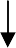 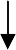 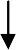 все качественные и все относительныеприлагательныепритяжательные	с суффиксом -иj- (типа лисий)притяжательные суффиксами -ин, -ов/-евсПрилагательные 1 склонения (ед.ч.)Прилагательные 1 склонения (ед.ч.)Прилагательные 1 склонения (ед.ч.)Прилагательные 1 склонения (ед.ч.)Прилагательные 1 склонения (ед.ч.)Прилагательные 1 склонения (ед.ч.)Прилагательные 1 склонения (ед.ч.)ПадежТвердая разновидностьТвердая разновидностьТвердая разновидностьТвердая разновидностьМягкая разновидностьМягкая разновидностьИ.красн-ый, красн-оекрасн-аякрут-ой, крут-оекрут-аядальн-ий, дальн-еедальн-яяР.красн-огокрасн-ойкрут-огокрут-ойдальн-егодальн-ейД.красн-омукрасн-ойкрут-омукрут-ойдальн-емудальн-ейВ.как	в И.п.или в Р.п.красн-уюкак в И.п.или в Р.п.крут-уюкак	в	И.п.или в Р.п.дальн-ююТ.красн-ымкрасн-ой(ою)крут-ымкрут-ой(ою)дальн-имдальн-ей(ею)П.о красн-омо красн-ойо крут-омо крут-ойо дальн-емо дальн-ейПрилагательные 2 склоненияПрилагательные 2 склоненияПрилагательные 2 склоненияПрилагательные 2 склоненияПадежЕд.ч.Ед.ч.Мн.ч.И.лисий◻, лись[j]-елись[j]-ялись[j]-иР.лись[j]-еголись[j]-ейлись[j]-ихД.лись[j]-емулись[j]-ейлись[j]-имВ.лисий, лись[j]-е лись[j]-еголись[j]-юлись[j]-и, лись[j]-ихТ.лись[j]-имлись[j]-ейлись[j]-имиП.о лись[j]-емо лись[j]-ейо лись[j]-ихПрилагательные 3 склоненияПрилагательные 3 склоненияПрилагательные 3 склоненияПрилагательные 3 склоненияПрилагательные 3 склоненияПадежЕд.ч.Ед.ч.Мн.ч.Мн.ч.И.папин◻отцов◻папин-ыотцов-ыР.папин-аотцов-апапин-ыхотцов-ыхД.папин-уотцов-апапин-ымотцов-ымВ.как в И.п. или Р.пкак в И.п. или Р.пкак в И.п. или Р.пкак в И.п. или Р.пТ.папин-ымотцов-ымпапин-ымиотцов-ымиП.папин-омотцов-омпапин-ыхотцов-ыхВ школьной грамматике: В школьной грамматике: В школьной грамматике: В школьной грамматике: количественные количественные количественные порядковые числительные, обозначающие целые числа дробные собирательные порядковые семнадцать рублей,двадцать два градуса одна пятая сада,три четвёртых дороги двое очков ,трое друзей третья комната,пятая страница Количественные(один, триста один, пятьдесят пять)Количественные(один, триста один, пятьдесят пять)Количественные(один, триста один, пятьдесят пять)Определенно-количественныеобозначают опред. кол-во ед., числовое, точное измерение количества:(шесть, сто сорок, пятьдесят девять, пятьдесят девять)Неопределенно-количественныеНеопределенно-количественныеОпределенно-количественныеобозначают опред. кол-во ед., числовое, точное измерение количества:(шесть, сто сорок, пятьдесят девять, пятьдесят девять)НаречныеНазывают неопред. кол-во единиц(много, мало, достаточно)МестоименныеУказывают на неопред. кол-во единиц(сколько-либо, несколько, столько)Им.один (ср. папин)Род.одного (ср.: нового)Дат.одному (ср.: новому)Вин.И/РТвор.одним (ср. синим)Предл.в одном (в новом)Мужской и средний родЖенский родполтора часа, яблокадва часа, яблокаоба друга, яблокаполторы тысячидве тысячиобе девушкиИм.оба мальчикаобе девочкиРод.обоих мальчиковобеих девочекДат.обоим мальчикамобеим девочкамВин.обоих мальчиков (оба окна)обеих девочек (обе стены)Твор.обоими мальчикамиобеими девочкамиПредл.об обоих мальчикахоб обеих девочкахИм.два стола, две книгиполтора куска, полторы булкиРод.двухполутораДат.двумполутораВин.И / РИ / РТвор.двумяполутораПредл.двухо полутораИм.тричетыреРод.трёхчетырёхДат.трёмчетырёмВин.И / РИ / РТвор.тремячетырьмяПредл.трёхчетырёхИм., Вин. Род., Дат., Предл. Тв.,пять пяти пятью восемь восьми восемью двадцать двадцати двадцатью Падеж4090100Им., Вин. сорок девяносто сто Род., Дат., Тв., Предл. сорока девяноста ста Падеж50, 60, 70, 80200, 300, 400500, 600, 700, 800, 900Им.пятьдесят книгтриста рублейшестьсот человекРод.пятидесяти книгтрёхсот рублейшестисот человекДат.пятидесяти книгамтрёмстам рублямшестистам человекамВин.пятьдесят книгтриста рублейшестьсот человекТв.пятьюдесятью книгамитремястами рублямишестьюстами человекамиПредл.о пятидесяти книгахо трёхстах рубляхо шестистах человекахПадежДвоеТроеЧетвероПятероИм.двое студентовтроечетверопятероРод.двоих студентовтроихчетверыхпятерыхДат.двоим студентамтроимчетверымпятерымВин.двоих студентов (двое суток)троих (трое)четверых (четверо)пятерых (пятеро)Твор.двоими студентамитроимичетверымипятерымиПредл.о двоих студентахо троихо четверыхо пятерыхПадежПолтораПолтораПолторастаИм.полторá литра,полторы чашкипóлтора сутокполторáста мешковРод.полýтора литровполýтора сутокполýтораста мешковДат.полýтора литрамполýтора суткамполýтораста мешкамВин.И / РИИТв.полýтора литрамиполýтора суткамиполýтораста мешкамиПредл.о полýтора литрахо полýтора суткахо полýтораста мешкахИ.какойэтаР.какогоэтойД.какомуэтойВ.какой, какогоэтуТ.какимэтойП.о какомоб этойИ.сколькостолькоР.ско□лькихсто□лькихД.ско□лькимсто□лькимВ.сколько, ско□лькихстолько, сто□лькихТ.ско□лькимисто□лькимиП.о ско□лькихо сто□лькихИ.он, она,ониР.его, (у) него, её, (у) неёих, (у)нихД.ему, (к) нему, ей, (к) нейим, (к)нимВ.его, еёихТ.им, (с) ним, ей (ею), (с) ней(нею)ими, (с)нимиП.о нём, о нейо них